UNIVERSIDAD NACIONAL DE CÓRDOBA FACULTAD DE CIENCIAS SOCIALES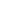 CENTRO DE ESTUDIOS AVANZADOSSEMINARIO DE POSGRADO MODALIDAD A DISTANCIAHISTORIA RECIENTE E HISTORIA LOCAL: PROBLEMAS Y ABORDAJES PARA SU ESTUDIOEdición 2022Profesora Responsable: Dra. Alicia ServettoEquipo Docente:Dra. Ana Noguera Dra. Laura Ortiz Lic. Melisa PaiaroLic. Carolina MussoFundamentaciónLa Argentina del presente está atravesada por la historia de lo sucedido en el pasado reciente. Es generalizada la idea de que la historia reciente refiere a ese pasado presente que aún interpela e involucra a los sujetos en la construcción de sus identidades individuales y colectivas. Por eso, su tiempo es elástico y constituye un campo en constante movimiento. El pasado es revisado, reinterpretado y resignificado, porque lo que está en juego son los sentidos que ese pasado tiene en el presente y también los sentidos que ese pasado tuvo y tiene para los actores que, en ese momento histórico, estuvieron involucrados.En las últimas décadas, las investigaciones sobre temas vinculados a la historia reciente han tenido un crecimiento especial. Desde diferentes claves metodológicas y perspectivas de abordajes, la historia reciente comprende un heterogéneo y complejo temario que incluye una temporalidad abarcativa, conteniendo los procesos de movilización social, politización y radicalización ideológica, las organizaciones armadas y no armadas y las relaciones de género en su interior, las organizaciones parapoliciales, el funcionamiento del sistema político y los partidos políticos, las formas locales del terrorismo de Estado, los centros clandestinos de detención, los organismos de DDHH, las disputas sobre la(s) memoria(s), entre otros tantos temas. Esto no implica que su abordaje sea similar y de relevancia historiográfica, pero sí revela la densidad e intensidad de una historia que estáen desarrollo, que demuestra o revela las articulaciones, las tramas, conexiones, que dialoga, cuestiona, matiza, contextualiza afirmaciones o explicaciones generales.Un aspecto importante de su crecimiento y potencialidad es que, como campo de investigación, se ha desarrollado fundamentalmente a partir de los estudios de casos y de historias locales, y ello ha permitido complejizar los marcos de historia general o de la llamada historia nacional. Se ha nutrido del diálogo con las historia locales y de la relación, no siempre lineal, entre indagaciones de escalas de análisis macro y micro. Los resultados de estas investigaciones, han permitido desandar la rígida dualidad nacional/local, ya que debajo de esa dicotomía unidireccional es posible observar y analizar una infinid ad de modalidades históricas del pasado reciente que aún restan conocerse a través de estudios empíricos. Se trata de una complejidad articulada, en trama, en red, que si bien no son espejos, tampoco son epifenómenos, no se trata de proyecciones ni de localismos, son tramas reticulares conectadas que conforman una determinada configuración socio- histórica integral e integrada.Desde esta perspectiva analítica, el Seminario se propone abordar esa etapa de la historia argentina, con el objetivo de estudiar los componentes que dieron forma a una época, la de los años sesenta y setenta. En clave de historia local , el curso se centrará en las prácticas de los actores políticos, económicos y sociales, como así también en los discursos predominantes en la esfera pública. Desde estas preocupaciones, también se propone revisar las condiciones socio-históricas que posibilitaron determinados marcos de acción y comportamiento de los sujetos y actores. Partiendo del caso de Córdoba, la propuesta intenta abrir el diálogo hacia las experiencias, investigaciones y saberes de colegas   de  distintas  localidades   y  regiones,   que  posibiliten   con   su   participación complejizar, diversificar y ampliar los horizontes en la indagación de nuestro pasado reciente.Objetivos:●   Conceptualizar el campo de investigación de la historia reciente y la historia local.●	Identificar los  principales  problemas,  temas  y  abordajes  de  la  historiografía  del pasado reciente en escala local.●	Analizar grupos, actores y sujetos políticos y sociales que tuvieron una actuación protagónica en el pasado cercano.●	Estudiar las prácticas políticas, los discursos legitimadores y disruptivos del orden de lo político y lo social, como así también, los repertorios de lucha y confrontación de los años sesenta y setenta del siglo XX.●	Explicar los marcos habilitadores de las condiciones de producción de la represión estatal y paraestatal, la violencia política y el terrorismo de estado implantado en el país antes y durante la dictadura de 1976.●	Indagar los relatos, sentidos y valoraciones que circularon y circulan sobre los años sesenta y setenta del siglo XX.CONTENIDOS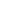 MÓDULO 1Reflexiones teóricas y perspectivas metodológicas para abordar el estudio sobre laHistoria Reciente.Clase 1Conceptos y definiciones de la Historia Reciente: ¿qué es y para qué? El problema de la temporalidad. Las dimensiones analíticas: entre lo nacional y la escala local.Bibliografía obligatoriaJENSEN, Silvina (2010). “Diálogos entre la historia local y la historia reciente en Argentina. Bahía Blanca durante la última dictadura militar”, en: XIV Encuentro de Latinoamericanistas Españoles: congreso internacional, Universidade de Santiago de Compostela, Centro Interdisciplinario de Estudios Americanistas Gumersindo Busto; Consejo Español de Estudios Iberoamericanos.VIANO, Cristina. (2012) “Desarrollos, tramas y desafíos de la historia reciente” en Viano, Cristina (editora). Miradas sobre la historia. Fragmentos de  un recorrido. Rosario, Prohistoria Ediciones, pp.117-138.Clase 2Aspectos metodológicos para el estudio de la Historia Reciente. Fuentes orales: la cuestión de la memoria y los testimonios. Archivos de la represión: el caso de los archivos de inteligencia. Claves para pensar la producción, gestión e investigación sobre este tipo de documentos.  Bibliografía obligatoriaMUZZOPAPPA, María y NAZAR, Mariana (2021). “Introducción al dossier: Los organismos de inteligencia en Argentina. Miradas desde los archivos a una burocracia secreta”, en: Aletheia, vol. 11, n° 22, e083. https://doi.org/10.24215/18533701e083NAZAR, Mariana y GARCÍA NOVARINO, Cecilia (2021). “Los archivos de inteligencia en Argentina”, en: Aletheia, vol. 11, n° 22, e084. https://doi.org/10.24215/18533701e084PORTELLI, Alessandro (2016). “La muerte de Luigi Trastulli (Terni, 17 de marzo de 1949). La memoria y el acontecimiento”, en: Historias orales. Narración, imaginación y diálogo. La Plata: Prohistoria ed., pp. 37-68.MÓDULO 2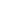 Transformaciones  económicas  y  sociales.  Movilización  y  radicalización  en  laArgentina de los “azos”.Clase 3Impactos sociales de las transformaciones económicas regionales. Insurrecciones, lucha de clases y el inicio de una etapa revolucionaria. El desarrollo de movimientos de izquierda y sus organizaciones.Bibliografía obligatoriaTORTTI, María Cristina (2014). “La nueva izquierda argentina. La cuestión del peronismo y el tema de la revolución”, en Tortti, María Cristina (directora), La nueva izquierda argentina (1955-1976). Socialismo, peronismo y revolución, Rosario: Prohistoria ediciones, pp.15-33.SERVETTO, Alicia y ORTIZ, Laura (2019). “La memoria como boomerang. ¿Qué queda del Cordobazo?” en Contenciosa, (9).Dossier: Los «azos» revisitados. Disponible en https://bibliotecavirtual.unl.edu.ar/publicaciones/index.php/Contenciosa/article/view/8762/12169Clase 4Cambios y continuidades socioculturales en la vida cotidiana: juventudes, política, género y sexualidades.Bibliografía obligatoriaINSAUSTI, Santiago (2015). “Los cuatrocientos homosexuales desaparecidos: Memorias de la represión estatal a las sexualidades disidentes en Argentina”. En D’Antonio, Debora (Comp.) Deseo y represión: Sexualidad, género y Estado en la historia reciente argentina. Buenos Aires: Ediciones Imago Mundi. MANZANO, Valeria (2017). La era de la juventud en Argentina. Cultura, política y sexualidad desde Perón hasta Videla. FCE, Argentina. Cap. VII, pp. 303-345NOGUERA, Ana (2019). “La participación de las mujeres en la lucha armada durante los tempranos  setenta.  Córdoba.  1970-1973”,  Revoltosas . y  revolucionarias.  Mujeres  y militancia en la Córdoba setentista. Editorial UNC,  pp. 267-320.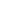 MÓDULO 3Violencia(s) y represión estatal. La democracia y las tramitaciones de un pasado traumático.Clase 5La depuración interna del peronismo y el accionar de organizaciones para-estatales. Represión estatal y resistencias en la historia reciente. Bibliografía obligatoriaMERELE, Hernán (2016). “El proceso represivo en los años setenta constitucionales. De la “depuración” interna del peronismo al accionar de las organizaciones paraestatales”, en: Águila, Garaño y Scatizza (Coord.), Represión estatal y violencia paraestatal en la historia reciente argentina. Nuevos abordajes a 40 años del golpe de Estado, La Plata: Universidad Nacional de La Plata, pp. 99-123.PAIARO, Melisa (2016). “Exhibir el terror. El Comando Libertadores de América: Entre el asesinato político y la restauración de la honra”, en: Solis y Ponza (Comps.), Córdoba a 40 años del Golpe: estudios de la dictadura en clave local, Córdoba: Universidad Nacional de Córdoba, pp. 105-122.ORTIZ,  Laura  (2019).  “Políticas  de  la  memoria  sobre  la  sobrevivencia  obrera  en  el terrorismo de Estado (1976-1982)”, Con los vientos del Cordobazo. Los trabajadores clasistas en tiempos de violencia y represión, Córdoba: Editorial UNC, pp. 385-406.Clase 6La cuestión de la violación de los DDHH durante y después de la dictadura. La democracia y las tramitaciones de un pasado traumático. La búsqueda de desaparecidos, los sitios de memoria y los juicios por delitos de lesa humanidad.Bibliografía obligatoriaCRENZEL,  Emilio  (2018).  “Enfrentando  el  retroceso.  Justicia,  verdad  y  memoria  en  la Argentina reciente”, en: Águila, Luciani, Seminara y Viano (Comps.), La Historia reciente en Argentina.  Balances  de  una  historiografía  pionera  en  América  Latina,  Buenos  Aires: Editorial Imago Mundi, pp.129-150.GARBERO, Vanesa (2020). “La institucionalización de la memoria en el ex Centro Clandestino de Detención La Perla (1983-2007)”, en: Clepsidra. Revista Interdisciplinaria de Estudios sobre Memoria.Volumen 7, Número 13, ISSN 2362-2075, pp 96-113.Metodología de trabajoTal  como se desprende de la selección de contenidos precedente, el  Seminario está estructurado en un total de tres Módulos (1, 2 y 3), cada uno de los cuales se compone de dos  Clases.  A lo largo  del  desarrollo  de la  cursada, les estudiantes  deberán  realizar Actividades prácticas, que serán propuestas por el equipo docente, así como participar de distintos Foros.●	MÓDULOS:  Se  trata  de  las  unidades  temáticas,  más  generales,  que  serán abordadas en el Seminario.Cada Módulo se desarrollará a lo largo de cuatro semanas: las dos primeras semanas, estarán destinadas a la lectura de las dos Clases correspondientes al Módulo; la tercera semana, se invitará a les estudiantes a avanzar con la lectura de la bibliografía obligatoria; y la cuarta y última semana de cada Módulo, cada estudiante deberá realizar y entregar, en los plazos establecidos en el Cronograma, una Actividad práctica.Entonces, la dinámica del Seminario, se estructura de la siguiente manera:●	CLASES ASINCRÓNICAS: Las primeras dos semanas del comienzo de cada módulo se publicarán dos clases asincrónicas que cada estudiante irá leyendo según sus tiempos y posibilidades. En ellas se abordarán los contenidos que han sido definidos en el Programa. En total se prevén 6 Clases (2 por cada Módulo).●	INTERCAMBIOS: A lo  largo del  desarrollo de  cada  Módulo, el  equipo docente propondrá a les estudiantes que participen de diversas maneras. Asincrónicamente, se abrirán Foros temáticos por cada módulo, incentivando al debate sobre temas y/o consignas previamente establecidas. Asimismo, durante la totalidad de la cursada, estará disponible el Foro de Consultas para resolver dudas respecto al contenido de las  Clases,  de  la  bibliografía  obligatoria,  o  el  desarrollo  de  las  Actividades. Se realizará un encuentro sincrónico de intercambio/taller por cada  módulo, realizado luego de las  dos clases y la semana  de lectura de la bibliografía y antes de la entrega de la actividad propuesta. El mismo se acordará con  les  cursantes  utilizando  una  plataforma  gratuita  disponible  (meet, BigBlueButton, etc).ACTIVIDAD  PRÁCTICA:  En  la  cuarta  y  última  semana  de  cada  Módulo,  les estudiantes deberán realizar una Actividad Práctica que deberá ser entregada en la fecha establecida en el Cronograma. La misma buscará integrar el contenido de las Clases y la bibliografía obligatoria del Módulo. Serán definidas en base a consignas y podrán incluir análisis de fuentes escritas, orales, imágenes, fotografías u otros recursos multimedia. En total se prevén 3 Actividades (1 por Módulo). Las mismas se evaluarán cualitativamente con la escala Aprobado/Rehacer e incluyendo comentarios de retroalimentación en cualquiera de los dos casos.Evaluación y aprobaciónPara  la  APROBACIÓN  del  Seminario,  les  estudiantes  deberán  cumplir  los  siguientes requisitos:✔  Haber leído la totalidad de las Clases y la bibliografía obligatoria correspondiente a cada Módulo.✔  Aprobar, al menos, dos (2) de las tres (3) Actividades prácticas.✔  Participar del Encuentro de presentación (vía meet) o del Foro de presentación.✔ Realizar un Trabajo Final Integrador (TFI) sobre alguno de los temas abordados en el que deberán vincular: tres (3) textos de, por lo menos, dos (2) Módulos diferentes. El TFI debe ser el resultado de un análisis de la bibliografía específica del tema escogido y podrá incluir el uso de fuentes escritas, orales o multimedia. Se sugiere la siguiente estructura: Definición del tema, planteo del/los problema/s o preguntas que realiza, objetivos, desarrollo analítico, conclusiones, referencias bibliográficas y fuentes consultadas. Extensión mínima: 12 páginas; extensión máxima: 20 páginas.Plazo de entrega: 60 días a partir de la finalización del curso.Certificación: Una vez aprobado el  curso de posgrado se expedirá certificado de laFacultad de Ciencias Sociales de la Universidad Nacional de Córdoba.Modalidad de cursado: a distanciaCarga horaria: 60 hs. Cátedra (20 hs por módulo)Fecha de inicio y finalización: 22 de Agosto al 14 de NoviembreCupo: Mínimo 15 / Máximo: 60Se prevé destinar 5 becas sin cargo para estudiantes de carreras de posgrado del Centro de Estudios Avanzados, según reglamentación vigente (Condición sujeta a que con antelación se cubra el cupo mínimo de participantes).Costo total del curso: 			 SIN EVALUACIÓN: $ 6000 (pesos)  			 CON EVALUACIÓN: $ 6600 (pesos)Destinatarios: quienes posean el título de grado de Licenciado/a en Historia y/o Profesor/a en Historia o de carreras afines (Antropología, Sociología, Ciencia Política, Economía, etc.); graduadxs en universidades públicas y privadas, y para quienes posean títulos de nivel superior no universitario de cuatro (4) años de duración como mínimo. Estudiantes avanzados de carreras afines.Link de Inscripción: https://forms.gle/SD2CKexJZF1vaDEN8Consultas: programahistoriarecientecba@gmail.comBibliografía ComplementariaMÓDULO I Clase 1:●	Águila,  Gabriela,  Luciani,  Laura,  Seminara,  Luciana  y  Viano,  Cristina  (comps.) (2018): La historia reciente en Argentina. Balances de una historiografía pionera en América Latina, Rosario: Imago Mundi.●	Aróstegui, Julio. (2001), “Ver bien la propia época (nuevas reflexiones sobre el presente como historia)”, Sociohistórica, (9-10).●  Cataruzza,  Alejandro  (2008).  “Los  años  sesenta  y  setenta  en  la  historiografíaargentina: una aproximación”. En Nuevo Mundo Mundos Nuevos [En ligne],https://journals.openedition.org/nuevomundo/45313●	Franco,  Marina  y  Lvovich,  Daniel  (2017).  “Historia  Reciente:  apuntes  sobre  un campo de investigación en expansión”, en: Boletín del Instituto de Historia Argentina y Americana Dr Emilio Ravignani, Nº 47.Franco, Marina y Levín Florencia (2007). “El pasado cercano en clave historiográfica”, en: Franco y Levín (comps). Historia reciente. Perspectivas y desafíos para un campo en construcción. Buenos Aires: Editorial Paidós.Levín, Florencia (2017) “Escrituras de lo cercano. Apuntes para una teoría de la historia reciente argentina”.  Nuevo Mundo Mundos Nuevos [En ligne], Questions du temps présent. Disponible en https://journals.openedition.org/nuevomundo/70734●   Pittaluga, Roberto (2010), “El pasado reciente argentino: interrogaciones en torno a  dos problemáticas”, en Bohoslavsky, Ernesto, Franco, Marina, Iglesias, Mariana y Lvovich, Daniel (Comps.) Problemas de historia reciente del Cono Sur, Vol I, Buenos Aires: Universidad General Sarmiento y Prometeo Libros.Pittaluga, Roberto (2017), “Ideas preliminares sobre ‘la historia reciente’”, Ayer. Revista de la Asociación de Historia Contemporánea (AHC), coeditada por la AHC y Marcial Pons-Ediciones de Historia, 107(3). Disponible en https://revistaayer.com/sites/default/files/articulos/107-1-ayer107_historiarecienteargentina.pdf●	Solís, Ana Carol y Ponza, Pablo (Comps.) (2016) Córdoba a 40 años del Golpe: estudios de la dictadura en clave local, Córdoba: Universidad Nacional de Córdoba, Libro digital, PDF.Clase 2:●	Barrancos, Dora et al. (2014). “Hacer historia reciente: tensiones entre lo público y lo privado en el uso de documentos producidos por fuerzas represivas” en Aletheia, Vol 5, Nº 9, Universidad Nacional de la Plata. Disponible en http://hdl.handle.net/10915/51089●	Caimari, L. (2017). La vida en el archivo. Goces, tedios y desvíos en el oficio de la historia. Buenos Aires: Siglo XXI Editores.●	Da Silva Catela, Ludmila (2007). “Etnografía de los archivos de la represión argentina”, en: Franco y Levin (comps), Historia reciente. Perspectivas y desafíos para un campo en construcción. Buenos Aires: Editorial Paidós, pp. 183-220 Grele, Ronald (1991). “La historia y sus lenguajes en la entrevista de historia oral: quién contesta a las preguntas de quién y por qué” en Historia y fuente oral, Nº 5, Barcelona, pp. 111-129.Jelin, Elizabeth (2002).Los trabajos de la memoria. Buenos Aires: Siglo XX editores.Ortiz, Laura (2018). “Cuestiones éticas y metodológicas de historia oral para la investigación del pasado reciente en Argentina”, en Voces de la Historia, Año 1, vol. 1, Nº 1, 2018, Universidad de Guanajuato, México, pp. 76-98. Disponible en: https://docs.wixstatic.com/ugd/0991d1_a68a33a2689d4d0bae91f27ad4db4c6d.pdf●	Paiaro, Melisa (2018). “¿De qué hablamos cuando hablamos de archivos? La triple relación entre espacio físico, acervos y agentes. Una experiencia de trabajo etnográfico en un `archivo de la represión´”, en: Revista Interamericana de Bibliotecología, vol. 41(3), pp. 303-316. Disponible en: https://aprendeenlinea.udea.edu.co/revistas/index.php/RIB/article/view/335125●   Pollak,   Michael   (2006).   Memoria,   olvido,   silencio.   La   producción   social   de     identidades frente a situaciones límite. Buenos Aires: Ediciones Al Margen.●   Portelli,  Alessandro  (1991).  “Lo  que  hace  diferente  a  la  historia  oral”  en  Dora     Schwarzstein (org.). La historia oral. Buenos: Centro Editor de América Latina, pp.     36-52. Disponible: en:http://comisionporlamemoria.net/Portelli.pdfPozzi, Pablo (2016). “Sobre entrevistar militantes y activistas”, en Historia, Voces y     Memoria, Nº 9, pp. 5-10.●	Viano, Cristina (2011). “Historia reciente e historia oral. Algunas reflexiones sobre un derrotero inseparable en la historiografía argentina actual”. En: Necoechea Gracia, Gerardo y Torres Montenegro, Antonio (comps.), Caminos de historia y memoria en América Latina. Buenos Aires: Ed. Imago Mundi, pp. 277-288.MÓDULO II Clase 3:Azpiazu, Daniel y Schorr, Martín (2010). Hecho en Argentina. Industria y economía,   1976-2007. Buenos Aires: Siglo XXI Editores.●	Basualdo,  Eduardo  M.  (2006).  “La  reestructuración  de  la  economía  argentina durante las últimas décadas de la sustitución de importaciones a la valorización financiera”, en Eduardo Basualdo y Enrique Arceo, Neoliberalismo y sectores dominantes.   Tendencias   globales   y   experiencias   nacionales.   Buenos   Aires: CLACSO, pp. 123-177.●  Basualdo, Victoria (coord.) (2011), La clase trabajadora argentina en el siglo XX: experiencias de lucha y organización, Buenos Aires: Atuel.Brennan, James y Gordillo, Mónica (2008). Córdoba rebelde. El Cordobazo, el clasismo y la movilización social. Buenos Aires: Ed. De la Campana, pp. 15-32.Dicósimo, Daniel y Simonassi, Silvia (comps.) (2011). Trabajadores y empresarios en la Argentina del siglo XX: indagaciones desde la historia social, Rosario: Prohistoria.·●   Mateu, Cristina y Spiguel, Claudio (2016). Movimiento obrero argentino. Aspectos ymomentos históricos de la lucha política y sindical. Buenos Aires: Ediciones RevistaLa Marea.●	Mignon,  Carlos  (2014).  Córdoba  obrera.  El  sindicato  en  la  fábrica,  1968-1973, Buenos Aires: Imago Mundi.●   Peralta  Ramos,  Mónica  (2007).  La economía  política  argentina:  poder  y  clasessociales (1930-2006), Buenos Aires: Fondo de Cultura Económica.●   Pozzi, Pablo (2008 [1988]). La oposición obrera a la dictadura (1976-1982), BuenosAires: Ed. Imago Mundi.●	Schorr, Martín (2013). “El poder económico industrial como promotor y beneficiario del proyecto refundacional de la Argentina (1976-1983)”, en Horacio Verbitsky y J. P. Bohoslavsky (eds.). Cuentas pendientes: los cómplices económicos de la dictadura, Buenos Aires: Siglo XXI, pp. 275-298.Servetto Alicia y Noguera Ana (2016). “De «guerrilleros y subversivos». Hacia un perfil de los y las militantes de las organizaciones revolucionarias armadas de Córdoba, Argentina”en Solís,  Ana Carol  y  Ponza, Pablo (Comps.)  (2016)  Córdoba a  40 años del  Golpe: estudios de la dictadura en clave local, Córdoba: Universidad Nacional de Córdoba, Libro digital, PDF, pp.10-28.Clase 4:●   Altamirano, Carlos (2011). Peronismo y cultura de izquierda. Buenos Aires: SigloXXI Editores.●	Andújar, Andrea (et. al.) (2009): Minifaldas, Militancias y revoluciones. Exploraciones sobre los 70 en la Argentina, Buenos Aires: Editorial Luxemburg.●	Calveiro, Pilar (2005): Política y/o violencia. Una aproximación a la guerrilla de los años 70, Buenos Aires: Grupo Editorial Norma.●   Cerio, Débora (2008). “Cultura obrera y militancia. Un recorrido historiográfico entorno al problema de la construcción de identidades políticas en la Argentina de los´70”, en Pasquali, Laura (comp.). Historia social e historia oral. Experiencias en la historia reciente de Argentina y América Latina. Rosario: Ed. Homo Sapiens, pp.265-286.●	Feijoó, M.C. y Nari, M. (1994). “Los ’60 de las mujeres” en Todo es Historia, N° 321, Abril de 1994, pp. 8-20.●   Gordillo,   Mónica   (ed.)  (2001).  Actores,  prácticas,   discursos   en   la   Córdobacombativa. Una aproximación a la cultura política de los ´70. Córdoba: FerreyraEditor.●  Manzano Valeria, (2012). “Contra toda forma de opresión: sexo, política y clases medias juveniles en las revistas de humor de los primeros ‘70”. Sociohistórica / Cuadernos del CISH 29 ,(9)34. Disponible en http://sedici.unlp.edu.ar/bitstream	●   Musso,  Carolina  y  Noguera,  Ana  (2010)  “Córdoba  se  mueve  por  otro  29”:Representaciones en torno al Cordobazo. 1969-1974”, en Revista Testimonios Nº 2. AHORA, Buenos Aires.Musso, Carolina, (2016). “De fugas, desobediencias y sexualidades”. Juventudes, género y dinámicas generacionales en los tribunales de menores de Córdoba en los sesenta” en Servetto Alicia et al. Interpelaciones al pasado reciente : aportes sobre y desde Córddoba. Córdoba : Centro de Estudios Avanzados.Simonetto, P. (2018). Intimidades disidentes. Intersecciones en las experiencias de homosexuales y lesbianas en Buenos Aires durante los sesenta y setenta. Trashumante. Revista Americana De Historia Social, (11), 28–50. https://doi.org/10.17533/udea.trahs.n11a02  Tcach, César (2012). De la Revolución libertadora al Cordobazo. Córdoba, el rostroanticipado del país, Buenos Aires: Siglo XXI Editores.MÓDULO IIIClase 5:Almada, Julieta y Reche, Federico (2018). “La economía cordobesa en el marco de la última dictadura cívico-militar. Cambios en los albores de la valorización financiera (Argentina, 1976-1983)”, en: Coordenadas, Revista de Historia local y regional, Año VI, N°1, enero-junio 2019, pp. 92-111.●	Axat, Julián (2007). “Terrorismo o Derechos Humanos. Algunas consideraciones sobre los modelos de implantación legal de terrorismo en la Argentina” en: Pinedo, Calveiro, Rodríguez, Rezses y otros (2007). Políticas de terror. Las formas del terrorismo de Estado en la globalización, Buenos Aires: AD-HOC, p. 223 – 277.●   Besoky, Juan (2015). "Trayectorias represivas en un grupo parapolicial". PrimerasJornadas de Trabajo de la Red de Estudios sobre Represión. Rosario.●	Eidelman, Ariel (2010). El desarrollo de los aparatos represivos del Estado argentino durante la Revolución Argentina, 1966-1973. Tesis de Doctorado, Universidad de Buenos Aires, Facultad de Filosofía y Letras.●   Franco,  Marina  (2016).  “La  represión  estatal  en  la  historia  argentina  reciente:problemas, hipótesis y algunas respuestas tentativas”, en: Águila, Garaño y Scatizza (coord.), Represión estatal y violencia paraestatal en la historia reciente argentina. Nuevos abordajes a 40 años del golpe de Estado, Facultad de Humanidades y Ciencias de la Educación, Universidad Nacional de La Plata.●   Franco,  Marina  (2012).  Un  enemigo  para  la  nación.  Orden  interno,  violencia  y“subversión”, 1973-1976, Buenos Aires: Fondo de Cultura Económica.●	Paiaro,  Melisa (2010).  El  poder  desaparecedor  en Córdoba.  1974  –  1983.  Las formas   institucionales   y   no   institucionales   del   aparato   represivo,   Tesis   de Licenciatura en Historia, Facultad de Filosofía y Humanidades, Universidad Nacional de Córdoba.●	Rodríguez Agüero, L. (2009). “Las mujeres en prostitución como blanco del accionar represivo: el caso del Comando Moralizador Pío XII, Mendoza 1974-1976”. En: A. Andújar et al. (Comps.). De minifaldas, militancias y revoluciones. Exploraciones sobre los ’70 en la Argentina. Buenos Aires: Ediciones Luxemburg.●   Servetto,   Alicia,  73/76  (2010).   El   gobierno   peronista   contra   las  “provinciasmontoneras”. Buenos Aires: Siglo XXI editores.Servetto, Alicia (2004). “Córdoba en los prolegómenos de la dictadura. La política del miedo en el gobierno de Lacabanne”, en: Estudios, Nº15, Córdoba: Centro de Estudios Avanzados, FSC – UNC.Clase 6:Crenzel, Emilio (2005). "Cartas a Videla: una exploración sobre el miedo, el terror y la memoria", en: Revista Telar, Año II, números 2 y 3.Da Silva Catela, Ludmila  (2010). "Exponer lo invisible. Una etnografía sobre la transformación de Centros Clandestinos de Detención en Sitios de Memoria en Córdoba-Argentina", en: Tania Medalla, Alondra Peirano, Olga Ruiz y Regine Walch (Eds.),  Recordar  para  pensar Memoria  para  la  Democracia.  La  elaboración  del pasado reciente en el Cono Sur de América Latina. Buenos Aires: Ediciones Böll Cono Sur, pp. 44-56.Gandulfo, Juan (2015). “Los límites de la injusticia. La causa por las tumbas de NN del cementerio de Grand Bourg”, en: Feld, Claudia y Franco, Marina: Democracia, hora cero: actores, políticas y debates en los inicios de la postdictadura. Buenos Aires: Fondo de Cultura Económica, pp.115-152.Garbero, Vanesa (2017). La construcción social de la memoria sobre el Terrorismo de Estado. Políticas de la memoria y memorias locales en Campo de la Ribera y La Perla, provincia de Córdoba. Tesis de Doctorado en Ciencias Sociales. Facultad de Ciencias Sociales, Universidad de Buenos Aires.●	Jelin, Elizabeth (2005). “Los derechos humanos entre el Estado y la sociedad” en Suriano, Dictadura y democracia (1976-2001). Colección Nueva Historia Argentina, Tomo X. Buenos Aires: Sudamericana, pp.507-531.●	Jelin, Elizabeth (2017).  La lucha por el pasado. Cómo construimos la memoria social. Buenos Aires: Ed. Siglo XXI.Olmo, D. y Salado Puerto, M. (2008). “Una fosa común en el interior de Argentina: el Cementerio de San Vicente”, en Revista del Museo de Antropología, 1(2): 3-12.●	Solís, Ana Carol (2012). “La cuestión de los derechos humanos: de la posdictadura a la democracia excluyente. (Córdoba, 1989-2002)”, en: Gordillo, Arriaga, Franco, Medina, Natalucci y Solís, La protesta frente a las reformas neoliberales en la Córdoba de fin de siglo, Córdoba: Ferreyra Editor, pp.307-351.●	Tello, Mariana y Fessia, Emiliano (2019). “Memorias, olvidos y silencios en las propuestas  museográficas  en  el  espacio  para  la  memoria  `La  Perla´”,  en: Kamchatka. Revista de análisis cultural, Nº13, pp. 195-224.